Добрый день, дорогие учащиеся 7 класса и ваши родители!Продолжаем работать  в дистанционном формате.Неделя с 23.11. по 29.11. 2020. Выкладываю тему урока и домашнее задание. Я создала группу в  Viber,  7 класс, сольфеджио. ДШИ №13. Жду от вас запись пения.                                                      С уважением, Майя Борисовна Ермакова.По всем вопросам обращайтесь: Iermakova.maiia@mail.ruЕсли от меня не будет ответа, пожалуйста, звоните, пишите на телефон, Viber, WhatsApp,VK . Мой телефон 8-919-700-46-44                                                      Тема урока:  Квинтовый круг диезных минорных тональностей. Тональность fis-moll (три диеза). Виды септаккордов. Виды септаккордов. В прошлом году мы с этой темой уже знакомились. Поэтому, у кого в тетрадях сохранились записи, можно не переписывать. У кого записей нет, обязательно переписать!ПРАВИЛО! Септаккорд - аккорд, состоящий из 4 звуков, расположенных по терциям. Между крайними звуками интервал септима.Звуки септаккорда, начиная с нижнего называются: прима, терция, квинта, септима.                     Вид септаккорда определяют по септиме между крайними звуками и трезвучию от его основания (от нижнего звука).Всего существуют 9 видов септаккордов. Мы, пока, хорошо знакомы с   Доминантовым септаккордом (Д7). Но, так он называется  в тональности. А если мы строим от звука, тогда придётся назвать его по строению: МАЛЫЙ МАЖОРНЫЙ СЕПТАККОРД.Септаккорды, как и трезвучия, строятся от всех ступеней гаммы (в тональности). Разница лишь в строении. Названия следующие:I ступень – I7, II ступень – II7, III ступень –  III7, IV ступень –  S 7 (Субдоминантовый септаккорд),   V ступень –  D 7 (Доминантовый септаккорд),   VI ступень –  VI7,  VII ступень –  М VII7 (Малый вводный септаккорд), или УМ VII7 (Уменьшённый вводный септаккорд).Септаккорды, как и трезвучия, строятся от любого звука, вне тональности. Для этого нужно знать строение!9 септаккордов, построенных от звука Домашнее задание на неделю, высылаете мне с 23 по 26.11.: Постройте  от нот  ре, ми  9 видов септаккордов по образцу из таблицы, подпишите. Вышлите мне на проверку.   Пойте гамму  fis-moll с элементами. Мне высылать не надо. Пойте гармоническую последовательность в тональности си минор: t6-s35-ув.4→б6-D34→t35-D56→t35. Вышлите мне на проверку в Viber.  Учебник Одноголосие   № 629-631 петь по нотам. Обязательно обращайте внимание на размер и на длительности. Мне высылать не надо. Учебник Двухголосие №204, верхний голос играть, нижний голос петь. Мне высылать не надо.№Вид септаккордаСокращённое обозначениеИнтервал между крайними звукамисептаккордаТрезвучие от основания септаккордаНотный пример от ноты «До»1Большой мажорныйБ маж.7б.7Б 352Большой минорныйБ мин.7б.7М 353Большой увеличенныйБ ув.7б.7Ув 354Большой уменьшённыйБ ум.7б.7Ум 355Малый мажорныйМ маж.7м.7Б 356Малый минорныйМ мин.7м.7М 357Малый увеличенныйМ ув.7м.7 Ув 358Малый уменьшённыйМ ум.7м.7Ум 359УменьшённыйУм7ум.7Ум 35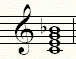 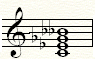 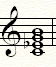 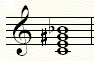 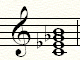 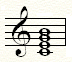 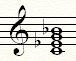 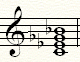 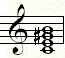 